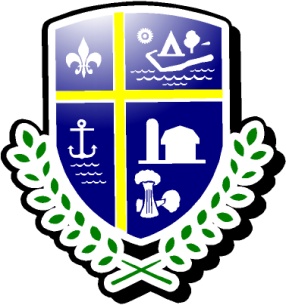 AVISUTILISATEURSDU RÉSEAU D’AQUEDUC MUNICIPALVeuillez prendre note, qu’il est interdit à quiconque de laisser couler l’eau provenant du réseau d’aqueduc municipal par peur de gel ou pour toute autre raison que ce soit, tel que stipulé par l’article 6 du Règlement No326 ayant pour objet la protection, l’administration et l’entretien du réseau d’aqueduc municipal.ARTICLE 6Il est interdit d’ouvrir les robinets pour laisser couler l’eau inutilement par crainte de gel ou toute autre raison.Toute personne qui contrevient à ce Règlement commet une infraction et se rend passible d’une amende minimale de cent dollars (100 $) par jour d’infraction.Dans le but d’économiser l’eau potable et de prendre soins de l’environnement, nous demandons la participation de tous.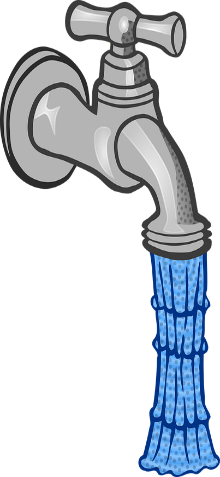 Merci de votre précieuse collaboration!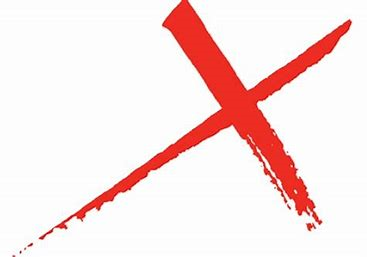 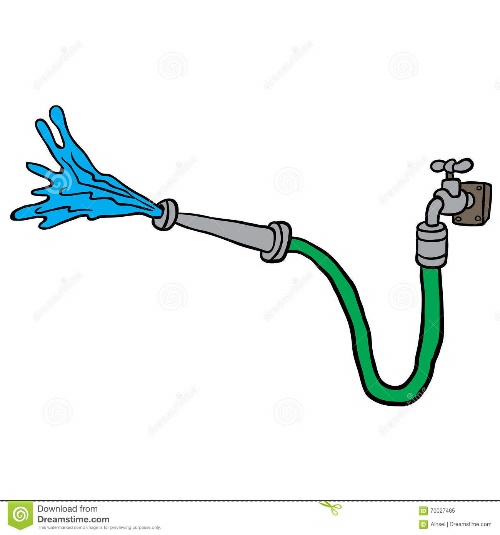 